Criterion: CommunicationAssessment Objective 7. communicate understandings and experimental findings, arguments and conclusions about reaction rates and collision theory Criterion: Research and PlanningAssessment Objectives 2. apply understanding of reaction rates and collision theory to modify experimental methodologies and process primary data5. investigate factors that effect rates of reaction  through an experimentCriterion: Analysis of EvidenceAssessment Objectives2. apply understanding of reaction rates and collision theory to modify experimental methodologies and process primary data3. analyse experimental evidence about reaction rates and collision theory5. investigate reaction rates and collision theory through an experimentCriterion: Interpretation and EvaluationAssessment Objectives 4. interpret experimental evidence about reaction rates and collision theory 6. evaluate experimental processes and conclusions about reaction rates and collision theoryORIGINAL EXPERIMENTMarble chips (calcium carbonate) react with dilute hydrochloric acid according to the equation:CaCO3 (s) + 2 HCl (aq)      CaCl2 (aq) + CO2 (g) + H2O (l)While the reaction is proceeding, the mass of the reaction flask (with its contents) decreases as gas escapes. By observing the loss in mass (which is the mass of carbon dioxide gas evolved), we can investigate how the reaction rate changes during the course of the reaction.Research QuestionTo what extent does the rate of the reaction change with time for the reaction between 50mLs of 2.0 M hydrochloric acid and 2.0 g of Calcium carbonate (Marble chips).METHODUse a 100 mL graduated cylinder measure out 50 mL of 2.0 mol L-1 hydrochloric acid into a 100 mL conical flask. 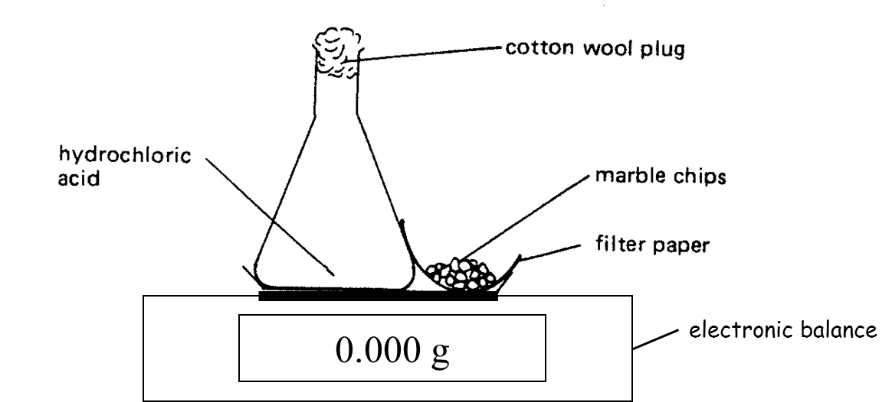 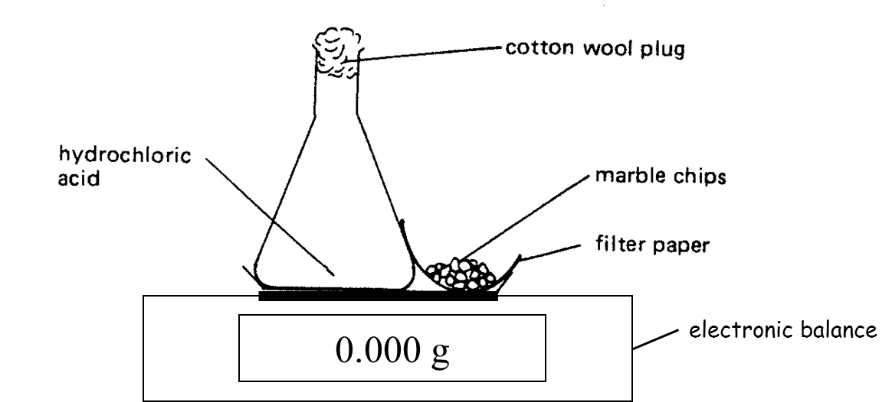 Record the exact volume of hydrochloric acid used ______________ mLPlug the neck of the flask loosely with cotton wool. Weigh out 2.00 g of large marble chips on a filter paper on electronic balance. Record the exact weight of calcium carbonate ___________________ g.Put the flask on the pan of the balance as seen in Figure 1. Record the total mass and record the reading in the table 1 in the results section as time zero (0).Remove the cotton wool plug. Add the marble chips to the acid and quickly replace the plug. Start the stopwatch immediately. (Leave the flask with its contents and the filter paper on the balance pan.) Record the total mass every 10 seconds for the first two minutes and every half-minute for the rest of the time, until two or three consecutive constant readings have been obtainedCalculate the total loss in mass for each time      Total loss in mass = mass recorded – initial massRESULTSTable 1: Mass of experiment vs time (seconds)Plot a graph of total loss in mass (g) against time (seconds). Draw a smooth curve through as many points as possible.Answer the following questions:1) Identify a time period at which the rate of reaction is the fastest.__________________________2) Identify a time period at which the rate of reaction is the slowest. __________________________3) Determine the total mass loss of carbon dioxide ____________________4) Calculate the moles of calcium carbonate you used in the experiment.5) Calculate the moles of hydrochloric acid you used in the experiment.6) Which reagent (calcium carbonate, or Hydrochloric acid) is the limiting reagent? Show your workings7) Calculate the theoretical yield of carbon dioxide gas.CaCO3 (s) + 2 HCl (aq)  CaCl2 (aq) + CO2 (g) + H2O (1)8) Determine the average rate of the reaction = by following the outline shown below in the table.Instrument Number Instrument Number Instrument Number Term  Term  Student NameHandout Date (Week Beginning)Handout Date (Week Beginning)Teacher Name GILLMU, TURNGAInterim Check DateInterim Check DateOngoingUnit Number/NameChemistry PreparationRough Draft   DateRough Draft   DateOngoingUnit Number/NameChemistry PreparationDue DateDue Date12/09/2023Assessment TechniqueTime/LengthAssessment ConditionsSeen/UnseenSeen/UnseenMaterials handed out prior to assessment?No Yes ConditionsSeen/UnseenMaterials handed out prior to assessment?No Yes Science Understanding/20Differentiation:  If assessment conditions have been adjusted details are provided belowAcknowledgement of assessment responsibilityI understand the consequences of plagiarism/cheating and confirm this is my own work.I understand the consequences of plagiarism/cheating and confirm this is my own work.Student Signature:  	Date:  ………………………………The student work has the following characteristics:Marks• effective communication of understandings, findings, arguments and conclusions about reaction rates and collision theory demonstrated by­ fluent and concise use of scientific language and representations­ appropriate use of genre conventions­ acknowledgement of sources of information through appropriate use of referencing conventions.2• adequate communication of understandings, findings, arguments and conclusions about reaction rates and collision theory demonstrated by­ competent use of scientific language and representations­ use of basic genre conventions­ use of basic referencing conventions.1• does not satisfy any of the descriptors above.0The student work has the following characteristicsMarks• informed application of understanding of reaction rates and collision theory to modify experimental methodologies demonstrated by:­ a considered rationale for the experiment­ justified modifications to the methodology  • effective and efficient investigation of rates of reaction demonstrated by:­ a specific and relevant research question­ a considered methodology that enables the collection of sufficient, relevant data­ considered management of risks and ethical or environmental issues.5–6• adequate application of understanding of reaction rates and collision theory to modify experimental methodologies demonstrated by­ a reasonable rationale for the experiment­ feasible modifications to the methodology• effective investigation of reaction rates and collision theory demonstrated by­ a relevant research question­ a methodology that enables the collection of relevant data­ management of risks and ethical or environmental issues.3–4• rudimentary application of reaction rates and collision theory demonstrated by­ a vague or irrelevant rationale for the experiment­ inappropriate modifications to the methodology• ineffective investigation of reaction rates and collision theory demonstrated by­ an inappropriate research question­ a methodology that causes the collection of insufficient and irrelevant data­ inadequate management of risks and ethical or environmental issues.1–2• does not satisfy any of the descriptors above.0The student work has the following characteristics:Marks• appropriate application of algorithms, visual and graphical representations of data about reaction rates and collision theory demonstrated by­ correct and relevant processing of data• systematic and effective analysis of experimental evidence about of reaction rates and collision theory demonstrated by­ thorough identification of relevant trends, patterns or relationships­ thorough and appropriate identification of the uncertainty and limitations of the evidence• effective and efficient investigation of reaction rates and collision theory demonstrated by ­the collection of sufficient and relevant raw data.5–6• adequate application of algorithms, visual and graphical representations of data about reaction rates and collision theory demonstrated by­ basic processing of data• effective analysis of experimental evidence about reaction rates and collision theory demonstrated by­ identification of obvious trends, patterns or relationships­ basic identification of uncertainty and limitations of evidence• effective investigation of reaction rates and collision theory demonstrated by ­ the collection of relevant raw data.3–4• rudimentary application of algorithms, visual and graphical representations of data about reaction rates and collision theory demonstrated by  ­ incorrect or irrelevant processing of data• ineffective analysis of evidence demonstrated by­ identification of incorrect or irrelevant trends, patterns or relationships­ incorrect or insufficient identification of uncertainty and limitations of evidence• ineffective investigation of reaction rates and collision theory demonstrated by ­ the collection of insufficient and irrelevant raw data.1–2• does not satisfy any of the descriptors above.0The student work has the following characteristics:Marks• insightful interpretation of experimental evidence about reaction rates and collision theory demonstrated by­ justified conclusion/s linked to the research question• critical evaluation of experimental processes about reaction rates and collision theory demonstrated by­ justified discussion of the reliability and validity of the experimental process­ suggested improvements and extensions to the experiment which are logically derived from the analysis of the evidence.5–6• adequate interpretation of experimental evidence about reaction rates and collision theory demonstrated by­ reasonable conclusion/s relevant to the research question• basic evaluation of experimental processes about reaction rates and collision theory demonstrated by­ reasonable description of the reliability and validity of the experimental process­ suggested improvements and extensions to the experiment which are related to the analysis of the evidence.3–4• invalid interpretation of experimental evidence about reaction rates and collision theory demonstrated by ­ inappropriate or irrelevant conclusion/s• superficial evaluation of experimental processes about reaction rates and collision theory demonstrated by­ cursory or simplistic statements about the reliability and validity of the experimental process­ ineffective or irrelevant suggestions.1–2• does not satisfy any of the descriptors above.0Reaction Rate  between  Marble Chips  and  Hydrochloric  Acid measured through mass lossMaterialsMaterialsChemicalsChemicals100 mL conical flask100 mL conical flask50 mL of 2.0 mol L-1 Hydrochloric acid50 mL of 2.0 mol L-1 Hydrochloric acidCotton wool to be used as a plugCotton wool to be used as a plug2 grams Calcium carbonate chips2 grams Calcium carbonate chipsElectronic balanceElectronic balanceFilter paperFilter paper100 mL graduated cylinder100 mL graduated cylinder100 mL beaker100 mL beakerStopwatchStopwatchTime (s) ±…………. (uncertainty)0102030405060 708090100Mass of container (g) = ………… ±…………. (uncert)Loss in mass (g)………… ±…………. (uncert)0Time (s) ±…………. (uncertainty)110120150180210Total mass (g)±…………. (uncertainty)Total loss in mass (g)±…………. (uncertainty propagated)STEP 1: Calculate the change in mass and its uncertainty for a selected time period. Time period chosen was 0 sec to _____ sec.STEP 1: Calculate the change in mass and its uncertainty for a selected time period. Time period chosen was 0 sec to _____ sec.STEP 1: Calculate the change in mass and its uncertainty for a selected time period. Time period chosen was 0 sec to _____ sec.CalculationMeasurement Uncertainty (primary data)Random Uncertainty (primary data)Change in mass =  mf - mi                             =       -                                          =            gChange in mass was calculated by subtracting, so use the uncertainty rule for propagating uncertainty for subtraction.That is, add the measurement uncertainty associated with both mass values.= ± _____ g  +  ± _____ g= ± _____ g  Cannot do this as you only did one trial. Can only calculate random uncertainty when there are multiple trials. You will be able to do this when you design your own experiment as you will include multiple trials in your experiment.If you had calculated both the measurement uncertainty AND the random uncertainty – you would now identify which of these uncertainties is greatest, and this amount of uncertainty is used is all further steps.If you had calculated both the measurement uncertainty AND the random uncertainty – you would now identify which of these uncertainties is greatest, and this amount of uncertainty is used is all further steps.Change in mass =             ±             gChange in mass =             ±             gChange in mass =             ±             gSTEP 2: Calculate the change in time STEP 2: Calculate the change in time STEP 2: Calculate the change in time STEP 2: Calculate the change in time STEP 2: Calculate the change in time CalculationMeasurement Uncertainty (primary data)Measurement Uncertainty (primary data)Random Uncertainty (primary data)Random Uncertainty (primary data)Change in timeΔt = tf - ti=                   -                 =               sChange in time was also calculated by subtracting, so use the uncertainty rule for propagating uncertainty for subtractionThat is add the measurement uncertainty associated with both time values.= ± _____ s  +  ± _____ s= ± _____ s  Change in time was also calculated by subtracting, so use the uncertainty rule for propagating uncertainty for subtractionThat is add the measurement uncertainty associated with both time values.= ± _____ s  +  ± _____ s= ± _____ s  Cannot do this as you only did one trial. Can only calculate random uncertainty when there are multiple trials. You will do this when you design your own experiment.Cannot do this as you only did one trial. Can only calculate random uncertainty when there are multiple trials. You will do this when you design your own experiment.If you had calculated both the measurement uncertainty AND the random uncertainty – you would now identify which of these uncertainties is greatest, and this amount of uncertainty is used is all further steps.If you had calculated both the measurement uncertainty AND the random uncertainty – you would now identify which of these uncertainties is greatest, and this amount of uncertainty is used is all further steps.If you had calculated both the measurement uncertainty AND the random uncertainty – you would now identify which of these uncertainties is greatest, and this amount of uncertainty is used is all further steps.If you had calculated both the measurement uncertainty AND the random uncertainty – you would now identify which of these uncertainties is greatest, and this amount of uncertainty is used is all further steps.Change in time =             ±           sChange in time =             ±           sChange in time =             ±           sChange in time =             ±           sChange in time =             ±           sSTEP 3: Calculate the rate of the reaction STEP 3: Calculate the rate of the reaction STEP 3: Calculate the rate of the reaction STEP 3: Calculate the rate of the reaction STEP 3: Calculate the rate of the reaction CalculationCalculationUncertainty (secondary data)Uncertainty (secondary data)Uncertainty (secondary data)Calculate the average rate of reaction           =            =                       g/sCalculate the average rate of reaction           =            =                       g/sRate of reaction (see left) was calculated by dividing, so use the uncertainty rule for propagating uncertainty for division. Note that as we are generating secondary data, there is no longer a measurement or random uncertainty, just uncertainty. This is calculated using the highest uncertainty values you have for the primary data. There is a formula you can use, or a series of steps. The formula is the process used below. Rate of reaction (see left) was calculated by dividing, so use the uncertainty rule for propagating uncertainty for division. Note that as we are generating secondary data, there is no longer a measurement or random uncertainty, just uncertainty. This is calculated using the highest uncertainty values you have for the primary data. There is a formula you can use, or a series of steps. The formula is the process used below. Rate of reaction (see left) was calculated by dividing, so use the uncertainty rule for propagating uncertainty for division. Note that as we are generating secondary data, there is no longer a measurement or random uncertainty, just uncertainty. This is calculated using the highest uncertainty values you have for the primary data. There is a formula you can use, or a series of steps. The formula is the process used below. Rate of reaction =                                    g s-1Rate of reaction =                                    g s-1Rate of reaction =                                    g s-1Rate of reaction =                                    g s-1Rate of reaction =                                    g s-1  Task  Task  Task  TaskModify (i.e. refine, extend or redirect) the given investigation: “The rate of reaction between marble chips and hydrochloric acid ”.Modify (i.e. refine, extend or redirect) the given investigation: “The rate of reaction between marble chips and hydrochloric acid ”.Modify (i.e. refine, extend or redirect) the given investigation: “The rate of reaction between marble chips and hydrochloric acid ”.Modify (i.e. refine, extend or redirect) the given investigation: “The rate of reaction between marble chips and hydrochloric acid ”.Scaffolding Scaffolding Scaffolding Scaffolding The response must be presented using an appropriate scientific genre of a scientific report and contain the following parts (use appropriate heading):Research questionOriginal Experiment (brief description – no marks for this, but it provides important context)Modifications to the methodologyRisk management and Environmental IssuesRaw DataData Processing (Table)Identifying Trends and RelationshipsIdentifying Uncertainty and Limitations ConclusionEvaluation of the Reliability and validityWord CountReference listThe response must be presented using an appropriate scientific genre of a scientific report and contain the following parts (use appropriate heading):Research questionOriginal Experiment (brief description – no marks for this, but it provides important context)Modifications to the methodologyRisk management and Environmental IssuesRaw DataData Processing (Table)Identifying Trends and RelationshipsIdentifying Uncertainty and Limitations ConclusionEvaluation of the Reliability and validityWord CountReference listThe response must be presented using an appropriate scientific genre of a scientific report and contain the following parts (use appropriate heading):Research questionOriginal Experiment (brief description – no marks for this, but it provides important context)Modifications to the methodologyRisk management and Environmental IssuesRaw DataData Processing (Table)Identifying Trends and RelationshipsIdentifying Uncertainty and Limitations ConclusionEvaluation of the Reliability and validityWord CountReference listThe response must be presented using an appropriate scientific genre of a scientific report and contain the following parts (use appropriate heading):Research questionOriginal Experiment (brief description – no marks for this, but it provides important context)Modifications to the methodologyRisk management and Environmental IssuesRaw DataData Processing (Table)Identifying Trends and RelationshipsIdentifying Uncertainty and Limitations ConclusionEvaluation of the Reliability and validityWord CountReference listResearch question State the research question in one sentence.The independent and dependent variable should be clearly stated in the research question. The range of variation in the independent variable should also be stated, along with any particular context the research question is based in.EXAMPLE - How does changing (Independent Variable – with description of range ) in the (experiment or context) affect the  (dependent Variable) ?                                                        Original ExperimentBrief reference to original experiment - authors of the study/experiment, the intent of the original investigation, and main findings. Modifications to the methodologyExplain (justify) how the experiment you are conducting is a modification of the original methodology in terms of how it will extend and/or refine the findings of original experiment. Describe each modification and justify why it is occurring.Clearly explain how you will be collecting sufficient, relevant data. Recommended there be a minimum of 5 variations to the independent variable which is sufficient to precisely determine a trend and a minimum of 3 trials for each independent variable which is sufficient to reduce the uncertainty of the data. Risk Management and Environmental IssuesUse the following table structure as a guide giving 3 potential hazards/risks and strategies to handle these)Risk Management:Environmental Issues:Discuss any environmental issues that arise from using or making chemicals in your experiment.Raw data - Quantitative (numerical) data should be in Tables; qualitative (descriptive) data can be written in sentencesExample:Table 1: Description of data (Design your own table)Data Processing – showing one example of each step in the calculation of your secondary data, alongside the propagation of uncertainty for each step. Compared to the first experiment there is an extra step at the start - for the independent variable, rest are for the dependent variable.Example:Secondary Data: Present your final data in a table. Table __ : Description of dataGraphical analysis of dataSecondary (processed) data - Graph dependent variable (average rate) versus “independent variable” (will vary depending on what you choose for your independent variable) (Graph should  be a scatterplot, with an appropriate scale and a trend line, with equation and R2 value displayed)Identifying Trends and relationshipsGenerally speaking trends and relationships are the same idea (very unusual to “have patterns” in Chem). Both words can be used to identify or describe how the dependent variable (on the y axis) changes when independent variable (on the x axis) changes. However, the word relationship is more useful when talking about the maths that connects two variables. For this section write a paragraph that:Starts with a very simple sentence identifying the trend in the data. The sentence should go along the lines of…“As the (independent variable) increases, the (dependent variable) increases/decreases (use which ever applies)”.The second part of the paragraph is a description of the trend. This can be simple, or more complex, depending on the data (shape of the trend line), and how much experience you have. Describe the trend as linear, exponential, polynomial, power, or logarithmic. The 3rd part of your paragraph will be used to quote data from the table or graph which supports the description of the trend.At the end of the paragraph you can explain any specific implication of this trend. Your trends may not have a specific implication, especially if they are simple trends like linear trends.Identifying Uncertainty and Limitations Do this is two parts – Uncertainty first, then LimitationsUncertainty describes how certain you are that your data is precise. Start with a simple statement stating the amount of uncertainty in the data. “There is a (use an appropriate word) amount of uncertainty in the data”. The rest of the paragraph is simply justifying why you think there is this much uncertainty. Can do this three ways. Two ways look at uncertainty in the data, one at the uncertainty in the trend. You need to apply all three ways. There is uncertainty in the data if only one of these ways identifies it.The first way to identify uncertainty is from the data values. Generally speaking, an uncertainty which is higher than five or ten percent (do the percent calculation if it is not shown) is considered to be significantly uncertain.The second way to identify uncertainty is to see if there was data which was not used in the final results. Scientists sometimes label them anomalies or outliers, and use an asterix and footnote underneath the raw data table to identify if there were anomalies. These anomalies were not used to calculate the averages, and therefore not used for the uncertainty calculation. Because the anomalies have been removed from the calculations, the final data set can seem to have low uncertainty. However, the fact that there are anomalies in the raw data means there is more uncertainty in the data than the uncertainty percentage suggests there is.The third way to identify uncertainty is by looking at the data points and the trendline on a graph. Data points which are very close to a trend line suggests that the trend is very precise description of the data. This means the trend has low uncertainty. If the data points are not close to the trend line, the trend is not a good description of the data, and there is a significant amount of uncertainty in the trend. R2 is a well accepted way of judging this. R2 values which are high (>0.97), describe a trend line which… actually just look up R squared… it’s a bit complicated and if you use Limitations are things which mean your experiment process did not necessarily measure what it was intended to. Almost all data contains limitations, you just have to identify them and explain what they are.  Start this section with a simple statement along the lines of “There appear to be (use an appropriate word) limitations in the data”. For the rest of the paragraph, you need to justify what these limitations are by identifying and briefly explaining each limitation. There are three ways to identify the limitations. You need to apply all three ways. The first way to identify uncertainty is to look at how much data was measured. Generally speaking there needs to be 5 variations of the independent variable, and three trials for each variation. Five variations of the independent variable mean there will be five data points on a graph. If there is less than five data points on the graph the data is limited in its ability to identify a trend. If there are no trials and no averages used, the data is also limited in its precision. The second way to identify limitations is to look at the value of the independent variable. Sometimes this is not a real-life value, but one the scientist used so the experiment/investigation could be completed in a shorter amount of time. Say a scientist was measuring the rate of decay in human skeletal remains – which may take many years to do in real life conditions. Scientists will often use an independent variable which is not real-life (for example - tiny bone fragments rather than whole bones) to speed things up. This is not “wrong”, and perfectly justified in science, but it can limit how well the data applies to real life conditions. The third way to identify limitations is by identifying any controlled variables which were not actually controlled. If controlled variables were not well controlled, this limits the accuracy of any trend which has been identified.ConclusionThe conclusion section is usually relatively short. The first paragraph has to be the main conclusion made from the data.Start the paragraph with a simple conclusion which answers your research question (one sentence). Follow this statement supporting evidence. Use trends to support your conclusion, not data. If you have a mathematical equation, include it here to support your simple statement. If you do not have a mathematical equation, elaborate and further explain your conclusion or the trend which supports it.Explain the real-life implications of the conclusion. That is, explain how this conclusion is relevant and important. Doing this generally shows you understand the significance of the conclusion.Evaluation of the RELIABILITY and VALIDITY of the experimental processThis sounds complicated, but is actually quite easy. It is easier if you discuss reliability separately from validity, so do this in two parts.Reliability generally refers to whether your data is repeatable. That is, if anyone else was to do the investigation using the same method, would they get the same result? The uncertainty you identified earlier can be used here. If you earlier decided that your data was uncertain (uncertainty you calculated), or that your trend was uncertain (judgement call, or R2) , then the method is not reliable. If your uncertainty was small (calculated and the trend), then the data is reliable. Reliability should only take one paragraph, and:Start the paragraph by stating if the method and resultant data is reliable, not reliable, or somewhere in between. Then justify this by explaining the uncertainty you identified earlier. Then try to identify why that uncertainty occurred by evaluating the errors made in the method. This last bit is the hard part. Validity generally refers to whether the trends you identified, and the conclusions you made are valid or not. That is: are the trends real, and are the conclusions meaningful? The limitations you identified earlier can be used to argue validity, but there is also one additional way to evaluate validity. This is by comparing your conclusions to existing theory and determining if there is error in your conclusion – traditional error analysis. Evaluating validity should also only take one paragraph, and the sequence you should follow is outlined below.Start the paragraph by stating if the conclusions made in the investigation are valid, not valid, or somewhere in between. Use the limitations you identified earlier to justify your decision in the first statement. Explain how the limitations could have been avoided.Word Count: 1000 to 1500 wordsReference ListUse Harvard referencing as prescribed in your student learning journal.